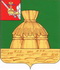 АДМИНИСТРАЦИЯ НИКОЛЬСКОГО МУНИЦИПАЛЬНОГО РАЙОНАПОСТАНОВЛЕНИЕ09.01.2017 года		                                                                                               №  10г. НикольскО внесении изменений в Порядок осуществления контроля за деятельностью бюджетных и казенных учреждений района, утвержденный постановлением администрации Никольского муниципального района от 30.03.2011 года   № 267В целях приведения муниципальных правовых актов в соответствие с действующим законодательством, руководствуясь статьей 33 Устава Никольского муниципального районаПОСТАНОВЛЯЕТ:1. Внести в Порядок осуществления контроля за деятельностью бюджетных и казенных учреждений района, утвержденный постановлением администрации Никольского муниципального района от 30.03.2011 года  № 267 следующие изменения:в абзаце втором пункта 1.2 слова «проводится отделом Администрации Никольского муниципального имущества - комитетом по управлению имуществом, далее именуемым орган по управлению имуществом района» заменить словами «осуществляется администрацией Никольского муниципального района (далее также – орган по управлению имуществом);в абзаце третьем пункта 1.3 слова «внутриведомственного государственного контроля» заменить словами «ведомственного контроля»;подпункт 3.1.1 изложить в новой редакции:«3.1.1. Предметом документарной проверки являются сведения, содержащиеся в:представляемых бюджетными учреждениями района учредителю отчете о результатах деятельности учреждения и об использовании закрепленного за ним имущества района, отчете о выполнении плана финансово-хозяйственной деятельности в случае финансового обеспечения выполнения муниципального задания путем предоставления субсидий из районного бюджета в соответствии с пунктом 1 статьи 78.1 Бюджетного кодекса Российской Федерации;представляемых бюджетными учреждениями района учредителю отчете о результатах деятельности учреждения и об использовании закрепленного за ним имущества района, отчете об исполнении бюджетной сметы в случае финансового обеспечения их деятельности на основании бюджетной сметы на период до осуществления финансового обеспечения выполнения муниципального задания путем предоставления субсидий из районного бюджета в соответствии с пунктом 1 статьи 78.1 Бюджетного кодекса Российской Федерации;представляемых казенными учреждениями района учредителю отчете о результатах деятельности учреждения и об использовании закрепленного за ним имущества района, отчете об исполнении бюджетной сметы;представляемых бюджетными и казенными учреждениями района органу по управлению имуществом документах, предусмотренных пунктом 6 Порядка ведения органами местного самоуправления реестров муниципального имущества, утвержденного приказом Минэкономразвития РФ от 30.08.2011 года № 424 (далее – Порядок ведения реестра.»;в абзаце третьем подпункта 3.1.4 слова «статьей 3.1 Положения  о Реестре» заменить словами «пунктом 6 Порядка ведения Реестра»;в подпунктах 3.1.6 – 3.2.15 слово «решение» в соответствующем падеже заменить словом «распоряжение» в соответствующем падеже;в абзаце втором подпункта 3.1.6 слова «должностными регламентами указанных должностных лиц» заменить словами «распоряжениями учредителя, органа по управлению имуществом района»;в подпункте 3.2.5 после слов «на официальном сайте» дополнить словами «администрации Никольского муниципального»;подпункт 4.1.4 признать утратившим силу;в подпункте 4.2.6 после слова «пятнадцати» дополнить словом «рабочих»;в абзаце первом подпункта 4.2.7 после слова «пятнадцати» дополнить словом «рабочих».2. Настоящее постановление вступает в силу после официального опубликования в газете «Авангард» и подлежит размещению на официальном сайте администрации Никольского муниципального района в информационно-телекоммуникационной сети «Интернет».Глава района                                                              В.В. Панов